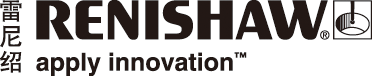 雷尼绍推出全新RMP400超小型、高重复性无线电测头工程技术领域的跨国公司雷尼绍正式发布全新RMP400超紧凑型应变片式测头。RMP400设计用于小型五轴机床，为工件找正、特征测量及机床性能检测提供了精确可靠的触发式测头解决方案。采用RENGAGE™技术实现优异的3D性能RMP400与RMP600、OMP400、OMP600及MP250共同构成雷尼绍RENGAGE™测头系列。该系列测头融合了成熟的硅应变片技术与微电子技术，具有无可比拟的3D性能和亚微米级重复性。RENGAGE测头性能优异，适用于测量复杂形状和轮廓，是模具和航空航天行业应用的理想之选。它的触发力极小，有助于避免工件表面和轮廓受损，非常适合检测软材质精细工件。无线电传输，可靠性极高RMP400采用无线电跳频 (FHSS) 传输技术，可在测头与接口之间的信号传输被遮挡的位置安装。FHSS技术可帮助设备避开干扰和传输死角，因此RMP400即使在高密度射频环境中，也能表现出极强的可靠性。详情请访问www.renishaw.com.cn/mtp-完-关于雷尼绍雷尼绍是世界领先的工程科技公司之一，在精密测量和医疗保健领域拥有专业技术。公司向众多行业和领域提供产品和服务 — 从飞机引擎、风力涡轮发电机制造，到口腔和脑外科医疗设备等。此外，它还在全球增材制造（也称3D打印）领域居领导地位，是英国唯一一家设计和制造工业用增材制造设备（通过金属粉末“打印”零件）的公司。雷尼绍集团目前在35个国家/地区设有70多个分支机构，员工逾4,000人，其中2,800余名员工在英国本土工作。公司的大部分研发和制造均在英国本土进行，在截至2017年6月的2017财年，雷尼绍实现了     5.368亿英镑的销售额，其中95%来自出口业务。公司最大的市场为中国、美国、德国和日本。了解详细产品信息，请访问雷尼绍网站：www.renishaw.com.cn关注雷尼绍官方微信（雷尼绍中国），随时掌握相关前沿资讯：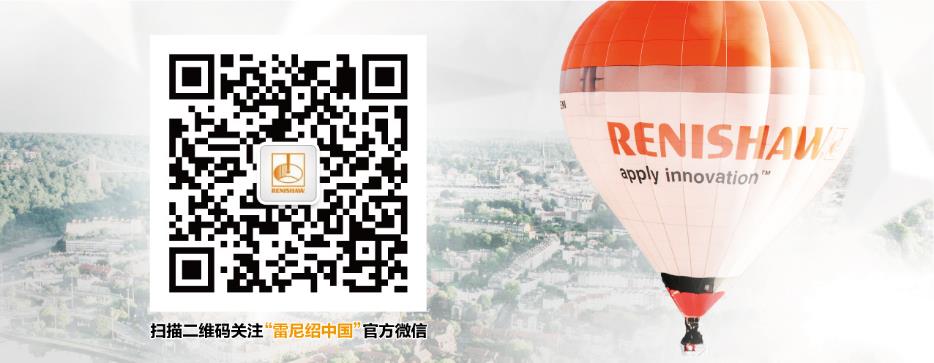 